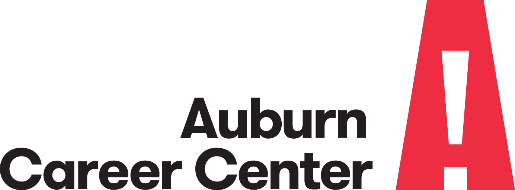 AUBURN CAREER CENTER ADULT WORKFORCE SCHOLARSHIP APPLICATIONAuburn Program of Interest: _____________________________________________________Scholarship Amount Requested: _____________________Essay: Please tell us about your career goals and explain how this scholarship will help you obtain your goal (s).Signature___________________________________________ Date___________________Available Scholarship Information:Check the scholarship (s) of Interest:The Catherine L. & Edward A. Lozick FoundationIn 2018, the Foundation approached Auburn Career Center about providing periodic funding for the machining programs in both the high school and Adult Workforce Education programs. The funds are to be used for the purchase of books and supplies and to provide scholarships in the Adult Workforce Education program. The Lozick Foundation’s goal is to help Auburn Career Center improve the quality of our programs and to increase the number of machinists available to manufacturersEligibility Guidelines:Students enrolled into Machining/CNC; Welding, Industrial Electricity Electrical TrainingThe American Legion Riders Post 112 ScholarshipThis scholarship is in memory of fallen riders, and is being awarded by the American Legion Riders Post 112 of Madison, Ohio. Their mission is to “implement the goals, aspirations, dreams, peace and blessings for our country, friends and families embodied in our preamble”. The purpose of this scholarship is to help a student who is a Veteran or a child of a Veteran successfully complete an Auburn Career Center Training program by helping that student with tuition, supplies, equipment, fees, or testing costs/fees.Eligibility Guidelines:High school or adult student who is a Veteran or a child of a VeteranResides in Lake, Geauga or Ashtabula CountiesAmerican Legion Riders Post 112 requests to review applications and will help with the selection process. Ohio Work Ready Grant ScholarshipThe Ohio Work Ready Grant provides funding to Ohio Residents who demonstrate the highest levels of financial need as determined by the Free Application for Federal Student Aid (FASFA).Eligible students must be enrolled in a qualified program at an Ohio Community, State Community, or Technical College, an Ohio Technical Center or a State University Branch Campus.Eligibility Guidelines:Ohio Residents who have completed a FASFA with an estimated family contribution (EFC) of $3, 750 or less and who are enrolled in a qualified program in an eligible institutions.Up to $2,000 for students enrolled in a short-term certificate or industry recognized credential program. Paul & Maxine Frohring Foundation ScholarshipThe Paul and Maxine Frohring Foundation, Inc. was established in 1958 in Cleveland by Paul R. and Maxine A. Prince Frohring of Chagrin Falls Village. The Paul and Maxine Frohring Foundation, an independent foundation, has supported higher education, as well as health and social services. Eligibility GuidelinesAll programs are eligible. Awards will be given to students who have the greatest need.Guidelines for all Scholarships:If awarded, the scholarship will be applied directly to the student’s account at Auburn Career Center between 50% and 100% of the completion of the program.If the student withdraws from the program, he/she may not receive the entire scholarship award.Scholarship awards can only be used in the current program year.Scholarship awards cannot be used to pay off previous account balances at Auburn Career Center.Students must maintain Satisfactory Academic Progress (SAP) as noted in the current Auburn Career Center’s Adult Workforce Education Student Handbook to receive their full scholarship award.Awards are based on Adult Workforce Education staff recommendations and at the discretion of the Auburn Education Foundation Board of Directors. By signing this form, you agree that you:Have read, understand and will abide by the guidelines of this scholarship if you are awarded;Understand that the Auburn Education Foundation does not discriminate on the basis of sex, race, creed, color, national origin, accessibility, sexual orientation or age;Will hold harmless the Auburn Education Foundation and its Board of Directors and Auburn Career Center and its staff from all liability regarding the application and awarding process for this scholarship;Will allow Auburn Career Center and the Auburn Education Foundation to use your name and likeness for publicity purposes, if awarded.Name:First NameLast NameDate of BirthDate of BirthDate of BirthAddress:StreetCityStateZipHome PhoneCell PhoneE-mail E-mail E-mail SignatureDateOffice UseDate Application Received:Program Name:Program Start Date:Program Year: 